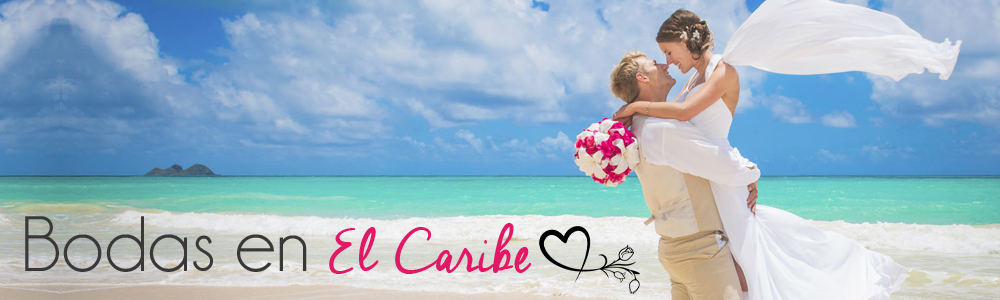 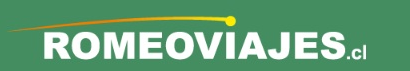 HOTELES RIU EN REPUBLICA DOMINICANAPAQUETES DE BODASPaquete de Bodas Free					  Valor por paquete: GratisPrograma de Bodas Valido hasta 10 personas, con alojamiento en hoteles RiuDisponible en Hoteles Riu de Punta Cana.INCLUYE: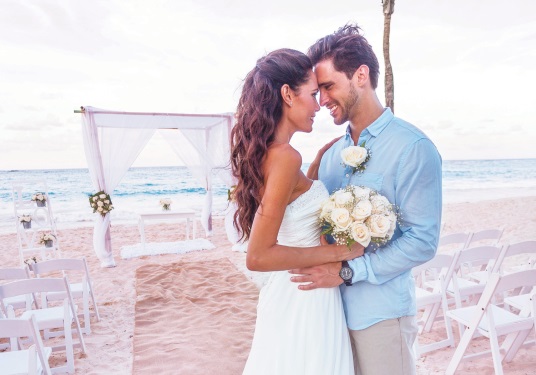 El ramo de la novia.La flor en el ojal para el novio. Preparación y decoración del lugar de la ceremonia. Playlist para la ceremonia. Cena semiprivada en uno de nuestros restaurantes de especialidades (hasta 10 personas). Pastel de bodas (10 personas).Vino espumoso para el primer brindis de los recién casados (10 personas).Decoración romántica dentro de la habitación. Un regalo sorpresa en el spa. Especialista en Bodas de Riu.Notas:Puede elegirse al adquirir una habitación de cualquier categoría. No se requiere un mínimo de habitaciones ni de noches. Ministro o juez opcional y pruebas de sangre disponibles a solicitud; las tarifas aplicables pueden variar por destino y deberán pagarse en su totalidad a la llegada. El Paquete Free** está sujeto al pago de gastos por concepto de Juez/Ministro, documentación, tasas administrativas e impuestos que están preestablecidos por el gobierno local; el pago se efectuará en la recepción del Hotel Riu donde se realizará la boda.  Elegible en la compra de cualquier categoría de habitación. Inclusiones del Paquete están disponible para la pareja y 8 invitados. Se aplica cargo extra por persona adicional (hasta un máximo 20 personas incluyendo a la pareja). Paquete de Bodas Royal 	       Valor por paquete Renovación de votos: USD$2.399				                       Valor por paquete Ceremonia Simbólica: USD$2.399				                       Valor por paquete Ceremonia Civil:           USD$2.519Programa de Bodas Valido hasta 20 personas, incluyendo a la pareja, con alojamiento en hoteles Riu.Disponible en Hoteles Riu Palace Macao, Riu Palace Bavaro, Riu Palace Punta Cana, Riu Bambu, Riu Naiboa y Riu Republica.INCLUYE:Coordinadora de bodas en el hotel.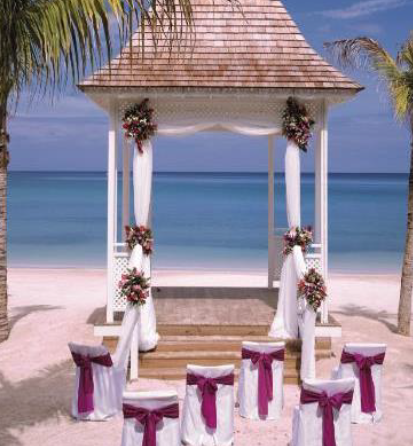 Decoración y montaje del lugar de la ceremonia.Ramo de flores.Boutonniere a juego.Música grabada durante la ceremonia.Cena semi privada con los invitados en uno de nuestros restaurantes de especialidades. (20 personas)Pastel de Boda. (20 personas)Vino espumoso para el brindis (20 personas)Decoración especial en la habitación.Testigos si se requieren.Servicio de Ministro o Juez.Certificado de bodas.Ascenso a la siguiente categoría de habitación, sujeto a disponibilidad a su llegada al hotel (Excepto Jacuzzi Suites)Playeras RIU para la pareja.Regalo sorpresa para la pareja.Masaje relajante para la pareja.10% de descuento en tratamientos de Spa para la pareja.10% de descuento en tratamientos de Spa para los invitados (Solo si se reserva online en info@renovaspa.com)NOTASEl paquete ROYAL 2019 está disponible hasta para 20 personas, incluyendo a la pareja. Invitados que sobrepasen las 40 personas tienen un costo adicional e incurren en un evento privado y se aplican cargos adicionales. El paquete es válido desde el 1 de enero hasta el 31 de diciembre de 2019.Paquete de Bodas Caprice 	       Valor por paquete Renovación de votos: USD$3.719				                       Valor por paquete Ceremonia Simbólica: USD$3.719				                       Valor por paquete Ceremonia Civil:          USD$4.019Programa de Bodas Valido hasta 40 personas, incluyendo a la pareja, con alojamiento en hoteles Riu.Disponible en Hoteles Riu Palace Macao, Riu Palace Bavaro, Riu Palace Punta Cana, Riu Bambu, Riu Naiboa y Riu Republica.INCLUYE:Coordinadora de bodas en el hotel.Decoración y montaje del lugar de la ceremonia.Ramo de flores.Boutonniere a juego.Música grabada durante la ceremonia.Cena semi privada con los invitados en uno de nuestros restaurantes de especialidades. (40 personas)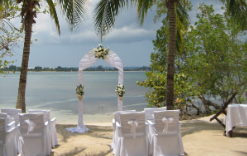 Pastel de Boda. (40 personas)Vino espumoso para el brindis. (40 personas)Decoración especial en la habitación.Testigos si se requieren.Ministro o Juez.Certificado de bodas.Ascenso a la siguiente categoría de habitación, sujeto a disponibilidad a su llegada al hotel (Excepto Jacuzzi Suites)Camisetas para la pareja.Regalo sorpresa para la pareja.Masaje relajante para la pareja.Peinado para un miembro de la pareja.Manicure para un miembro de la pareja.Pedicure para un miembro de la pareja.10% de descuento en tratamientos de Spa para la pareja.10% de descuento en tratamientos de Spa para los invitados (Solo si se reserva online en info@renovaspa.com)Late check out (sujeto a disponibilidad)Desayuno en la cama al día siguiente de la ceremonia.Fruta con chocolate y botella de vino espumoso.Dos bolsas con pétalos.NOTASEl paquete CAPRICE 2019 está disponible hasta para 40 personas, incluyendo a la pareja. Invitados que sobrepasen las 40 personas tienen un costo adicional e incurren en un evento privado y se aplican cargos adicionales. El paquete es válido desde el 1 de enero hasta el 31 de diciembre de 2019.Paquete de Bodas Indulgence       Valor por paquete Renovación de votos: USD$5.759				                        Valor por paquete Ceremonia Simbólica: USD$5.759				                        Valor por paquete Ceremonia Civil:           USD$5.999Programa de Bodas Valido hasta 20 personas, incluyendo a la pareja, con alojamiento en hoteles Riu.Disponible en Hoteles Riu Palace Punta Cana, Riu Palace Bavaro y Riu Palace Macao.INCLUYE:Coordinadora de bodas en el hotel.Testigos si son requeridos.Servicio de Ministro / Juez.Certificado de matrimonio.Decoración y montaje de la ceremonia.Ramo de hermosas flores para la novia y Boutonniere a juego para el novio.Música grabada durante la ceremonia.Cena semi privada para la pareja y sus invitados. (20 personas)Espléndido pastel de bodas. (20 personas)Vino espumoso para el brindis principal. (20 personas)Dos bolsas de pétalos.Decoración romántica en la habitación.Regalo sorpresa para la pareja.Ascenso a la siguiente categoría de habitación en cortesía a la llegada del hotel y sujeto a disponibilidad. (Excepto Jacuzzi Suite)Late check out para la pareja (Sujeto a disponibilidad).Fruta con chocolate y vino espumoso en la habitación.Desayuno en la cama al otro día de la boda.Decoración romántica en la habitaciónPlayeras RIU para la pareja.Aromaterapia para la pareja (50min) y Facial hidratante para la pareja. (50min)Exfoliación para la pareja. (50min)Masaje relajante para la pareja. (25min) y Manicure Spa para un miembro de la pareja. (60min)Pedicure Spa para la pareja. (60min)Peinado para un miembro de la pareja.10% de descuento en tratamientos de Spa para la pareja 10% de descuento en tratamientos de Spa para los invitados (sólo si se reserva online en info@renovaspa.com) Coctel una noche antes de la boda Cena romántica para la pareja Pantuflas Fotografía enmarcada NOTASEl paquete INDULGENCE 2019 está disponible hasta para 20 personas, incluyendo a la pareja. Invitados que sobrepasen las 40 personas tienen un costo adicional e incurren en un evento privado y se aplican cargos adicionales. El paquete es válido desde el 1 de enero hasta el 31 de diciembre de 2019.Condiciones generales:Paquete de bodas incluye solo indicado en el detalle, no incluye alojamiento, traslados ni ticket aéreos.Servicios no mencionados en este paquete tienen cargo adicional.Los precios de los paquetes y extras están sujetos a cambio sin previo aviso.SUPLEMENTOSALOJAMIENTO PARA NOVIOSINCLUYE:- 7 noches de alojamiento con sistema todo incluido.**Valor por pasajero en USD**ALOJAMIENTO PARA INVITADOSINCLUYE:-7 noches de alojamiento con sistema todo incluido.**Valor por pasajero en USD**TRASLADOS PARA NOVIOS E INVITADOSTraslados en Servicio Compartido, Valor en USD por pasajero:Traslados en Servicio Privado, Valor en USD por Vehículo:NO INCLUYE:Gastos de agenciaAlojamiento,TrasladosBoletos aéreos.ExcursionesExtrasSeguro de asistencia médicaCONDICIONES GENERALES                                                                                                          -Valores para pasajeros individuales. Sujetos a disponibilidad al momento de reservar y a cambios sin previo aviso.-Tarifa programa valido solo para fechas indicadas. No aplican para festividades locales, eventos especiales a realizarse en destino, navidad, año nuevo, fiestas patrias y fechas indicadas por el operador.-El programa está cotizado en la categoría habitación más económica del hotel. Para categorías superiores. Cotizar.-Traslados regulares desde aeropuerto señalado. Consulte por suplemento para traslados privados. -Valor programa no incluye ticket aéreo ni impuestos aéreos. 				15MAY19/BJHOTELVIGENCIADOBLENT. AD.Riu Palace Bávaro01 May a 21 Jun1.113159Riu Palace Bávaro22 Jun a 16 Ago1.314188Riu Palace Bávaro17 Ago a 31 Oct1.083155Riu Palace Bávaro01 Nov a 23 Dic1.157165Riu Palace Punta Cana01 May a 21 Jun1.090156Riu Palace Punta Cana22 Jun a 16 Ago1.262180Riu Palace Punta Cana17 Ago a 31 Oct1.030147Riu Palace Punta Cana01 Nov a 23 Dic1.142163Riu Palace Macao01 May a 21 Jun1.090156Riu Palace Macao22 Jun a 16 Ago1.239177Riu Palace Macao17 Ago a 31 Oct1.045149Riu Palace Macao01 Nov a 23 Dic1.187170Riu Republica01 May a 21 Jun866124Riu Republica22 Jun a 16 Ago971139Riu Republica17 Ago a 31 Oct821117Riu Republica01 Nov a 23 Dic903129Riu Bambú01 May a 21 Jun814116Riu Bambú22 Jun a 16 Ago918131Riu Bambú17 Ago a 31 Oct769110Riu Bambú01 Nov a 23 Dic844121Riu Naiboa01 May a 21 Jun65794Riu Naiboa22 Jun a 16 Ago769110Riu Naiboa17 Ago a 31 Oct62790Riu Naiboa01 Nov a 23 Dic67296HOTELVIGENCIASINGLENT. AD.DOBLENT. AD.TRIPLENT. AD.NIÑO 1NT. AD.NIÑO 2NT. AD.PLAN FAMILIAREDAD NIÑOSRiu Palace Bávaro01 May a 21 Jun1.6132301.1131591.05715155679556798343-12 AñosRiu Palace Bávaro22 Jun a 16 Ago1.9052721.3141881.24817865794657949863-12 AñosRiu Palace Bávaro17 Ago a 31 Oct1.5702241.0831551.02914754177541778123-12 AñosRiu Palace Bávaro01 Nov a 23 Dic1.6782401.1571651.09915757983579838683-12 AñosRiu Palace Punta Cana01 May a 21 Jun1.5812261.0901561.03614854578545788183-12 AñosRiu Palace Punta Cana22 Jun a 16 Ago1.8302611.2621801.19917163190631909463-12 AñosRiu Palace Punta Cana17 Ago a 31 Oct1.4942131.03014797914051574515747733-12 AñosRiu Palace Punta Cana01 Nov a 23 Dic1.6562371.1421631.08515557182571828573-12 AñosRiu Palace Macao01 May a 21 Jun1.5812261.0901561.036148N/AN/AN/AN/AN/ASolo AdultosRiu Palace Macao22 Jun a 16 Ago1.7972571.2391771.177168N/AN/AN/AN/AN/ASolo AdultosRiu Palace Macao17 Ago a 31 Oct1.5162171.045149993142N/AN/AN/AN/AN/ASolo AdultosRiu Palace Macao01 Nov a 23 Dic1.7212461.1871701.128161N/AN/AN/AN/AN/ASolo AdultosRiu Republica01 May a 21 Jun1.256179866124823118N/AN/AN/AN/AN/ASolo AdultosRiu Republica22 Jun a 16 Ago1.407201971139922132N/AN/AN/AN/AN/ASolo AdultosRiu Republica17 Ago a 31 Oct1.191170821117780111N/AN/AN/AN/AN/ASolo AdultosRiu Republica01 Nov a 23 Dic1.310187903129858123N/AN/AN/AN/AN/ASolo AdultosRiu Bambú01 May a 21 Jun1.180169814116773110FreeFree407585093-12 AñosRiu Bambú22 Jun a 16 Ago1.33219091813187212545966459666893-12 AñosRiu Bambú17 Ago a 31 Oct1.115159769110731104FreeFree385554813-12 AñosRiu Bambú01 Nov a 23 Dic1.22317584412180211542260422606333-12 AñosRiu Naiboa01 May a 21 Jun9531366579462489FreeFree329474113-12 AñosRiu Naiboa22 Jun a 16 Ago1.11515976911073110438555385555773-12 AñosRiu Naiboa17 Ago a 31 Oct9091306279059685FreeFree314453923-12 AñosRiu Naiboa01 Nov a 23 Dic974139672966389133648336485043-12 AñosTRASLADOVALOR EN USDAeropuerto Punta Cana / Hotel/ Aeropuerto Punta Cana14TRASLADOTIPO DE VEHÍCULOVALOR EN USDAeropuerto Punta Cana / Hotel/ Aeropuerto Punta Cana1 a 4 pax94Aeropuerto Punta Cana / Hotel/ Aeropuerto Punta Cana5 a 7 pax174Aeropuerto Punta Cana / Hotel/ Aeropuerto Punta Cana8 a 15 pax294